МИНИСТЕРСТВО ОБРАЗОВАНИЯ И НАУКИ РОССИЙСКОЙ ФЕДЕРАЦИИ ФГАОУ ВО «ЮЖНЫЙ ФЕДЕРАЛЬНЫЙ УНИВЕРСИТЕТ»АКАДЕМИЯ ПСИХОЛОГИИ И ПЕДАГОГИКИПРОГРАММАвсероссийского молодежного фестиваля «ПЛАНЕТА ПСИХОЛОГИИ  И ПЕДАГОГИКИ»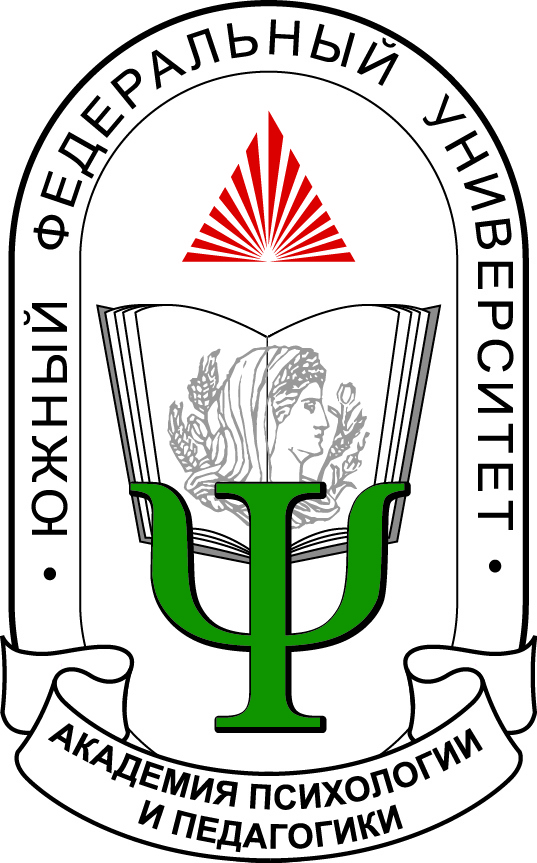 8 ноября 2015 г.Ростов-на-Дону2015Место проведения: г. Ростов-на-Дону, пр. М.Нагибина, 13, Академия психологии и педагогики ЮФУ.Оргкомитет Фестиваля:Контактное лицо, телефон: Чернова Анастасия Александровна, 89185940281E-mail: profsfedu@mail.ruРабочая группа Фестиваля: Чернова А.А., Науменко М.В., Ульянова Н.Ю.,  Куприянов И.В., Рыбчинский В.П., Зинченко Е.В., Кривко Е.М, Муратова М.Л., Бакаева И.А., Лебеденко О.А., Овчаренко Н.А., Клдрова Ю.А..Регламент работы Фестиваля- 09.00-09.30 –  регистрация участников; открытие Фестиваля - выступление творческих коллективов,  выставка представленных на творческий конкурс работ в номинациях; - 09.30-11.00 – работа открытых площадок (мастер-классы, тренинги);- 11.00 -12.30 – День открытых дверей Академии психологии и педагогики. Выступление  директора и заместителей директора Академии психологии и педагогики  ЮФУ;- 11.00 -11.30 – оглашение итогов конкурса творческих работ по психологической, психолого-педагогической и педагогической тематике по  номинациям, награждение победителей и призеров, объявление победителей «Счастливой лотереи» (ауд.102). Открытые площадки  Фестиваля для школьников, психологов, учителей, воспитателей:Психологическое направление:- Мастер-класс «Танец как способ диагностики межличностных отношений» к.пс.н., доцент Шкурко Т.А. - ауд. 329;- Мастер-класс «Диагностический потенциал метода арт-терапии в работе психолога и менеджера» к.пс. н. доцент  Зинченко Е.В., студентка Зинченко С.С.- ауд. 330;- Мастер-класс «Применение полиграфа («Детектора лжи») в целях выявления скрываемой информации» преп. Иванов Р.С.- ауд.237;- Тренинг «Психолог – профессия 21 века»  к.пс.н, доцент  Звездина Г.П. , асп. Звездина Е. – ауд. 328; - Коррекция эмоциональных состояний личности (стрессы, тревожность, психоэмоциональная напряженность, бессонница и т.д.) методом БОС-терапии к.пс.н.доцент Бабиянц К.А. – поликлиника 1 этаж;- Тренинг «Как совладать со стрессом»  к.пс.н. преп. Шипитько О.Ю., преп. Ульянова Н.Ю. – ауд. 301;- Мастер-класс «Метод литературных метафор в психологическом консультировании» аспирантка Сапьяниченко Д.Г.- ауд.430;- Комплексная социально-психологическая диагностика Савинова Ю.М.- музей РГУ.Дефектология- тренинг «Вы уверены, что умеете читать»  преп. Климова Т.В., студентка Кондакова Е.А.- ауд. 432;-тренинг «Правополушарное рисование» студенты Климова А.В., Давиденко С.А.- ауд.401; -мастер-класс «Диагностика и развитие устной речи» студенты   Саакян А.А., Доценко Е.А.- ауд.324;Психолого-педагогическое направление-Творческая мастерская «Научное познание себя» к.соц.н., доцент Науменко М.В. -  ауд. 427;- Мастер-класс «Практическая психология для школьников» к.пс.н. доцент Новохатько Е.Н. -  ауд. 327- Мастерская: «Терапевтическое раскрашивание: релаксация в творчестве»  к.пс.н. доцент Барсукова О.В. – ауд.311а- Мастер-класс "Проективные методики в работе с семьей (методика "Живой дом", "Барашек в бутылке")  Василенко Ю., Добрынина Н., Колодько В.- ауд.311Дошкольное образование- Мастер-класс «Пластилинография» к.пед.н, профессор  Куликовская  И.Э., асс. Мелехина А.В. – ауд. 501; - Мастер-класс «Живая живуличка»  ст.преп. Черноиванова Н.Е., к.пед.н, доцент Киселева И.Е. – ауд.431;-Мастер-класс «Традиционная славянская тряпичная кукла» сотрудники Культурного центра «Русская сказка» Лименко Г.В., Ширмова Н.Ф. – ауд. 4315. Начальное обучение- Артпедагогические технологии в образовании к.пед.н., доцент Брикунова С.С.- ауд. 434-435Технология -Мастер-класс по изготовлению батика к.соц.н., доцент Горячева Е.А. -  ауд.331- Декоративно-прикладное искусство (изделия из кожи) к.иск.н. доцент Лисневская Т.И. – ауд.332.Председатель ОргкомитетаЕрмаков П.Н.Заместители председателяОргкомитетаСидоренков А.В.КоординаторыЧернова А.А.Пресс-секретарь, руководитель PR-центраКривко Е.М.Члены оргкомитетаАбакумова И.В. ,  Белоусова А.К., Сидоренков А.В., Рогова Е.Е. , Гусева Т.К., Куликовская И.Э., Котов С.В, Скуратовская  М.Л., Рыбчинский В.П., Куприянов И.В.